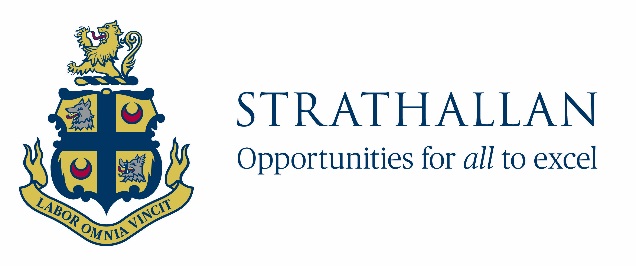 Teacher of Design and Technology The Department of Design and Technology is housed in a purpose-built facility opened in 1987. It is both well equipped and resourced, with recent investments being made in both new IT hardware and CAD/CAM provision in the form of Techsoft 2D Design and Solidworks, including new CNC machinery and 3D Printers. There are currently two teachers plus the Head of Department; as well as a dedicated department technician. The junior and senior design studios house networked computers with Internet access and CAD software. The School is currently looking to appoint a teacher of DT from September 2018 to join its young and dynamic DT team in the delivery of a wide and varied curriculum with room and opportunity to innovate and contribute to the exciting future direction of the subject at Strathallan. He / she should be able to teach through to Higher and/or A-Level and have a broad skills base. This should ideally include sound workshop practice and ability, graphics ability and experience with GCSE Resistant Materials, Higher Product Design and / or A-Level Product Design theory. The candidate should also possess appropriate IT skills and experience with CAD/CAM applications would be an advantage. A portfolio of design work, pupil projects with which the candidate has recently been involved and any examples of his / her own current design work will be required at the interview stage.The nature of the work covered in Design and Technology at Strathallan is broad; pupils are encouraged to work in a diverse and creative manner to produce high quality solutions and their manufactured artefacts should be able to exist in the market place as viable, functional commercial products by the time they finish their Sixth Form studies.All pupils at Strathallan do a foundation course in Design and Technology before starting GCSEs; this includes workshop skills, graphics, design theory and basic electronics. In the Sixth Form some pupils have opted to do the subject at GCSE in addition to their sixth form courses. Interest amongst the pupils is high and there is scope for someone with imagination and drive to challenge pupils to both benefit from and enjoy the subject, whilst delivering to a high level.We currently run AQA GCSE Resistant Materials, with 30 candidates in the Fourth Form (year 10) and 27 candidates in the Fifth Form (year 11). In 2017 all GCSE candidates were awarded grade C or above, with 46% awarded A*/A.  Sixth Form study is offered at both SQA Intermediate 2/Higher Product Design as well as AQA A-Level Product Design, with 43 candidates across the two year groups at present. Standards of achievement are high with 100% A-C pass rate at A2/Higher in 2017.The Design and Technology Department is open most weekday evenings to allow pupils to take advantage of both the facility and the expertise available. All examination candidates have the opportunity to attend timetabled evening workshop sessions at various times of the year to work on coursework manufacture. Evening activity sessions also exist for pupils in our junior house and those who wish to pursue their own interests in the subject.The school is part of the national Arkwright Scholarship Scheme, which encourages gifted pupils to pursue careers within the fields of engineering and design. Arkwright Scholars are ambassadors of Design and Technology and Strathallan has a strong record of having scholarships awarded and we are keen to maintain this impressive track record and where possible to augment it.The Design and Technology Department has become in recent years a very exciting place for both teachers and pupils to work. The standard of workmanship is high and we are currently seeing some of the best products to ever come from our pupils. This is an ideal opportunity for someone with real flair and enthusiasm to join the team and help to take the Department to even greater heights.For further information please contact Craig Wiles, Head of Design and Technology, at dt@strathallan.co.uk